第35回燕さくらマラソン大会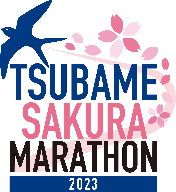 メディカルランナー出場申込書◆全ての項目にご記入ください。フリガナ性別生年月日（西暦）生年月日（西暦）　　　年　　月　　日（大会当日　満　　歳）　　　年　　月　　日（大会当日　満　　歳）氏  名男・女生年月日（西暦）生年月日（西暦）　　　年　　月　　日（大会当日　満　　歳）　　　年　　月　　日（大会当日　満　　歳）住　所〒〒〒〒〒〒連絡先TELTELTEL所属所属連絡先mailmailmail所属所属医師／看護師／救命救急士登録番号（医籍番号）もしくは勤務先医師／看護師／救命救急士登録番号（医籍番号）もしくは勤務先参加種目※種目一覧の番号を記入※メディカルランナーはハーフのみの申し込みブロック申告ブロック申告Ｓ・Ａ・Ｂ・Ｃ・ＤＳ・Ａ・Ｂ・Ｃ・ＤＳ・Ａ・Ｂ・Ｃ・Ｄ駐車券（無料）どちらかに○いる　・　いらない燕三条駅からのｼｬﾄﾙﾊﾞｽ（無料）希望箇所に○燕三条駅からのｼｬﾄﾙﾊﾞｽ（無料）希望箇所に○利用する（①7：25、②8：15③8：55 ）利用する（①7：25、②8：15③8：55 ）利用する（①7：25、②8：15③8：55 ）駐車券（無料）どちらかに○いる　・　いらない燕三条駅からのｼｬﾄﾙﾊﾞｽ（無料）希望箇所に○燕三条駅からのｼｬﾄﾙﾊﾞｽ（無料）希望箇所に○利用しない利用しない利用しない誓約書私は、医師・看護師・救命救急士のいずれかで、且つ競技中に医療・救護を必要とするランナーを発見した場合、一時競技を中断して救護活動を行うことに同意します。また、本大会申込規約に同意し、エントリーすることを誓います。令和　　年　　月　　日自署（サイン）